ZWECKERKLÄRUNGGeben Sie den Zweck der Richtlinie an.UMFANGGeben Sie an, wer und was die Richtlinie abdeckt.REGELN UND ERWARTUNGENSchließen Sie Aufgaben, Pflichten und Verantwortlichkeiten ein, die vom Mitarbeiter erwartet werden.ARBEITSBEREICH UND AUSSTATTUNGBeschreiben Sie alle zusätzlichen Anforderungen und Kommentare.KOMMUNIKATIONSkizzieren Sie die Methoden und die Verfügbarkeit für die Online- und Offline-Kommunikation.SICHERHEITGeben Sie Sicherheitsanforderungen an oder verlinken Sie auf die Sicherheits- und/oder RAS-Vereinbarung.GESUNDHEIT UND SICHERHEITBeschreiben Sie die Anforderungen an Sicherheitsschulungen und vereinbaren Sie die Aufrechterhaltung einer sicheren Arbeitsumgebung.VERTRAULICHKEITGeben Sie Vertraulichkeitsrichtlinien an oder verlinken Sie auf eine bestehende Vertraulichkeitsvereinbarung.VOM ARBEITGEBER BEREITGESTELLTE AUSRÜSTUNG UND WARTUNGS- / NUTZUNGSERWARTUNGENVOM MITARBEITER ZUR VERFÜGUNG ZU STELLENDE AUSRÜSTUNGERWARTUNGEN AN DEN ARBEITSBEREICHVERZICHTSERKLÄRUNGAlle Artikel, Vorlagen oder Informationen, die von Smartsheet auf der Website bereitgestellt werden, dienen nur als Referenz. Obwohl wir uns bemühen, die Informationen auf dem neuesten Stand und korrekt zu halten, geben wir keine Zusicherungen oder Gewährleistungen jeglicher Art, weder ausdrücklich noch stillschweigend, über die Vollständigkeit, Genauigkeit, Zuverlässigkeit, Eignung oder Verfügbarkeit in Bezug auf die Website oder die auf der Website enthaltenen Informationen, Artikel, Vorlagen oder zugehörigen Grafiken. Jegliches Vertrauen, das Sie auf solche Informationen setzen, erfolgt daher ausschließlich auf Ihr eigenes Risiko.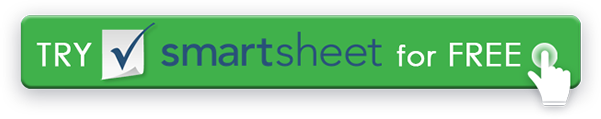 